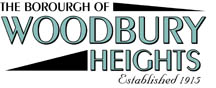 Notice of Cancellation of Planning Board MeetingPosted December 6, 2021Please take notice, tonight’s Meeting of the Planning Board has been cancelled due to lack of agenda.  The application noticed for tonight’s meeting for “Sons of Barley Brewing” will be heard at the January 10th Meeting of the Planning Board at 7:00 pm in the Woodbury Heights Municipal Building.  No further notice will be given. 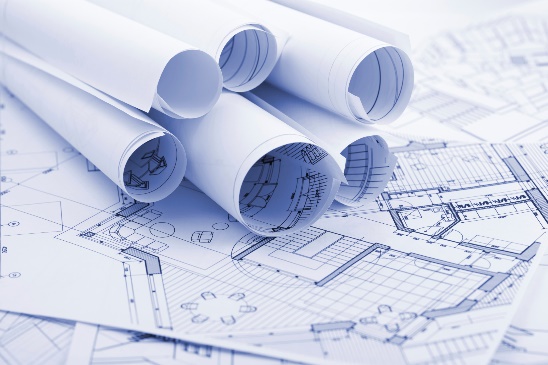 